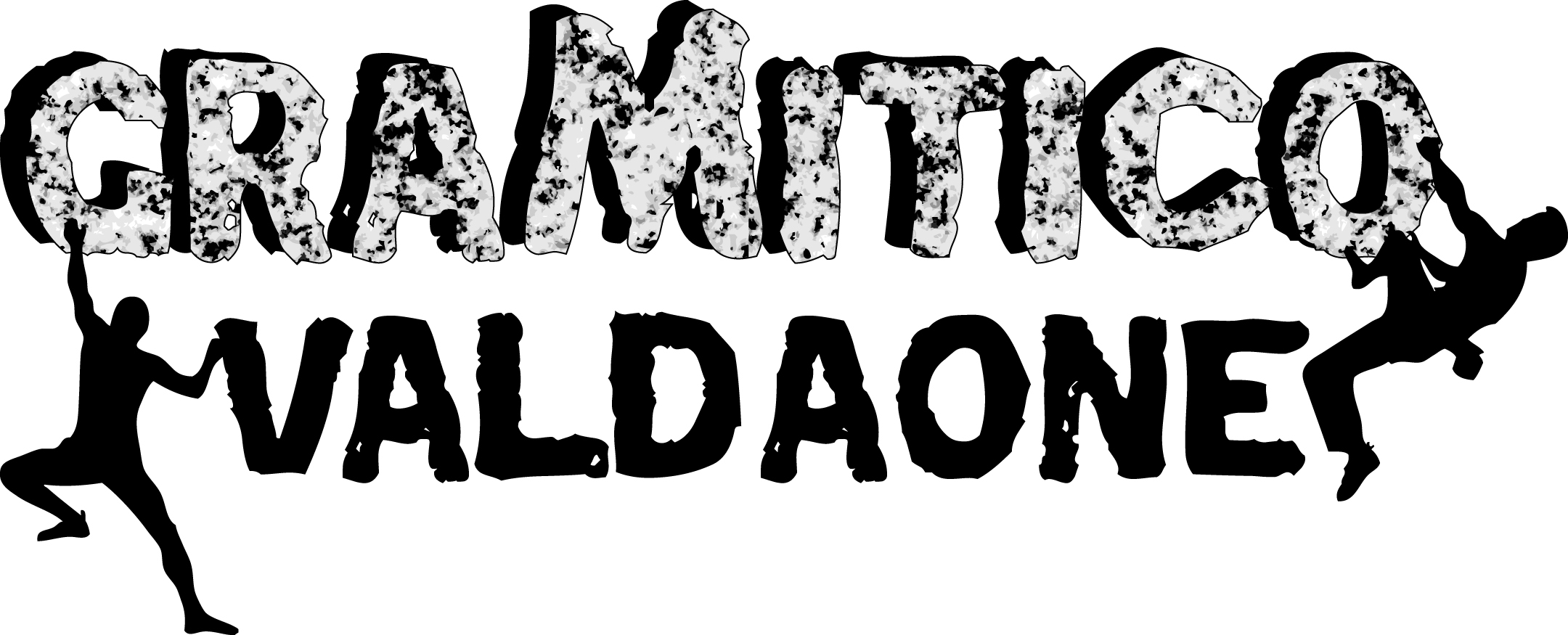 ISCRIZIONI AI CONTEST 2017NOME                 _____________________________COGNOME         _____________________________SESSO       maschio _____ 	femmina ______Data di Nascita    ______________ per i minori compilare anche la sezione genitore.Città residenza    _____________Cellulare  ___________________e-mail  __________________________Taglia T-shirt   S     M      L       XL       XXLGenitore ( per minori)NOME                  __________________________COGNOME           __________________________SESSO       maschio _____ 	femmina ______Data di Nascita    ___________________   per i minori compilare anche la sezione genitoreCittà residenza   ____________________Cellulare  ___________________e-mail  _____________________Parteciperò:       Solo raduno con pacco gara                Magic Line           Horizontal Challenge        Duri e Crudi             Fun Plock             Kid’s Parkour